ИЗО 4 классМСО №5Ф.И.___________________________________________________Станковая живопись - это живопись, созданная на ... .  3б.а) станке								б) альбомном листе				в) полотнеКаллиграфия - это искусство ...     3б.а) живописи							б) красивого письма			в) графикиДокончи предложение: «Монументальная живопись - произведения живописи, тесно связанные с ... .          3б.а) архитектурой						б) графикой     				в) скульптуройКто является автором скульптурных композиций, посвящённых Мухаммеду Физули и Узеиру Гаджибейли?         3б.    а) Токай Мамедов				б) Мирали Миргасымов		в) Омар ЭльдаровКакой художник-живописец очень часто изображал в своих произведениях гранаты?   4б.а) С.Бахлулзаде						б) Т.Нариманбеков				в) Б.МирзазадеКто является основоположником станковой живописи в Азербайджане?   4б.а) М.М.Навваб						б) У.Г.Гарабаги					в) М.Г.ИреваниХудожник, объединивший в своём творчестве стиль миниатюры, народное творчесвто и европейский стиль живописи:   6б.а) М.М.Навваб						б) У.Г.Гарабаги					в) М.Г.ИреваниКому принадлежат росписи на стенах зала Дворца шекинских ханов?    6б.а) М.М.Наввабу						б) У.Г.Гарабаги					в) М.Г.ИреваниВ украшении мечети Гевхарага в Шуше принимал участие ...       6б.а) М.М.Наввабу						б) У.Г.Гарабаги					в) М.Г.ИреваниКакой скульптор создал памятник поэтессы Хуршудбану Натаван?   6б.а) Токай Мамедов					б) Мирали Миргасымов		в) Омар ЭльдаровКакой жанр изобразительного искусства прослеживается в творчестве О.Эльдарова?   6б.а) пейзаж								б) портрет						в) натюрмортВ каком музее хранится произведение М.Г.Иревани «Цветы и птицы»?   10б.а) Эрмитаж в Санкт-Петербурге		б) Азербайджанском государственном музее искусствв) Грузинском государственном музее искусствКакой колорит наблюдается в произведениях Т. Нариманбекова?   10б.а) яркий								б) классический					в) тёмныйКакой азербайджанский художник:    10б.- родился в городе Шуша;- писал стихи;- свой дом расписал изображениями птиц и цветов?а) М.М.Навваб					б) Т.Нариманбеков			в) О.ЭльдаровУстанови соответсвие.  20б.1 - М.Г.Иревани2 - М.М.Навваб3 - Т.Нариманбеков       А ВС                                                                                                                                                                                                                                                                                                                                                                                                                                                                                                                                                                                                                                                                                                                                                                                                                                                                                                                                                                                                                                                                                                                                                                                                                                                                                                                                                                                                                                                                                                                                                                                                                                                                                                                                                                                                                                                                                                                                                                                                                                                                                                                                                                                                                                                                                                                                                                                                                                                                                                                                                                                                                                                                                                                                                                                                                                                                                                                                                                                                                                                                                                                                                                                                                                                                                                                                                                                                                                                                                                                                                                                                                                                                                                                                                                                                                                                                                                                                                                                                                                                                                                                                                                                                                                                                                                                                                                                                                                                                                                                                                                                                                                                                                                                                                                                                                                                                                                                                                                                                                                                                                                                                                                                                                                                                                                                                                                                                                                                                                                                                                                                                                                                                                                                                                                                                                                                                                                                                                                                                                                                                                                                                                                                                                                                                                                                                                                                                                                                                                                                                                                                                                                                                                                                                                                                                                                                                                                                                                                                                                                                                                                                                                                                                                                                                                                                                                                                                                                                                                                                                                                                                                                                                                                                                                                                                                                                                                                                                                                                                                                                                                                                                                                                                                                                                                                                                                                                                                                                                                                                                                                                                                                                                                                                                                                                                                                                                                                                                                                                                                                                                                                                                                                                                                                                                                                                                                                                                                                                                                                                                                                                                                                                                                                                                                                                                                                                                                                                                                                                                                                                                                                                                                                                                                                                                                                                                                                                                                                                                                                                                                                                                                                                                                                                                                                                                                                                                                                                                                                                                                                                                                                                                                                                                                                                                                                                                                                                                                                                                                                                                                                                                                                                                                                                                                                                                                                                                                                                                                                                                                                                                                                                                                                                                                                                                                                                                                                                                                                                                                                                                                                                                                                                                                                                                                                                                                                                                                                                                                                                                                                                                                                                                                                                                                                                                                                                                                                                                                                                                                                                                                                                                                                                                                                                                                                                                                                                                                                                                                                                                                                                                                                                                                                                                                                                                                                                                                                                                                                                                                                                                                                                                                                                                                                                                                                                                                                                                                                                                                                                                                                                                                                                                                                                       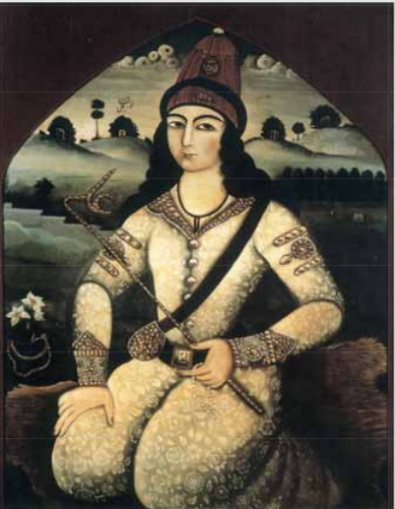 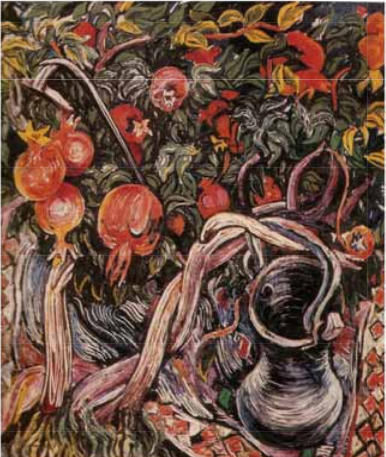 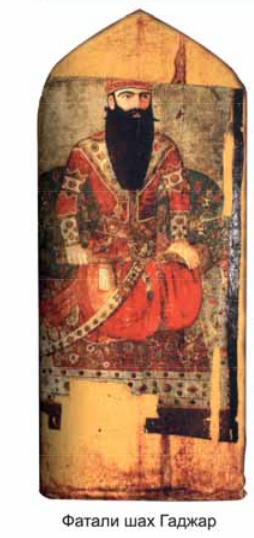 